(pieczątka zamawiającego)						Wrocław,  19.11.2021 r.			             ZAPYTANIE OFERTOWE NR  3/2021	Dyrekcja Liceum Ogólnokształcącego nr XIV we Wrocławiu al. Brucknera 10, 51-410 Wrocław zaprasza do złożenia oferty na: Zakup i dostawę sprzętu komputerowego dla  Liceum Ogólnokształcącego nr XIV we Wrocławiu.I.	Opis przedmiotu zamówienia:1.   Zakup i dostawa ma być wykonana w oparciu o zapisy umowy będącej załącznikiem nr 3 do zapytania        ofertowego.Przedmiot zamówienia wymieniony jest w załączniku nr 4 do zapytania, który stanowi jednocześnie Arkusz kalkulacyjny - Zestawienie kosztów zadania . Zamawiający informuję że część sprzętu wymienionego w załączniku nr 8 do ustawy o VAT wymienionego w załączniku nr 4 będzie zastosowany zerowy podatek VAT po podpisaniu umowy)UWAGA: Dostawa sprzętu objętego niniejszym postępowaniem odbywać się będzie do placówki oświatowej-  Liceum Ogólnokształcącego nr XIV we Wrocławiu al. Brucknera 10, 51-410 WrocławZgodnie z art. 83 ust. 1 pkt 26 lit. a ustawy z dnia 11 marca 2004 r. o podatku od towarów i usług  (tj. Dz.U. z 2021r. poz. 685 z póżn. zm.) stawka podatku VAT w wysokości 0% stosowana jest do dostawy sprzętu komputerowego dla placówek oświatowych, przy zachowaniu warunków, o których mowa w ust. 13-15 ww. ustawy. Wszystkie niewymienione w załączniku nr 8 do ustawy o VAT elementy dostarczone w ramach danego zamówienia będą opodatkowane stawką właściwą dla tego towaru lub usługi, a nie stawką VAT 0%.Zastosowanie 0% stawki podatku VAT dotyczyć będzie okresu realizacji zamówienia (po podpisaniu umowy z wykonawcą), a nie oferowanej ceny na etapie składania Oferty. Oznacza to, iż Wykonawca oferuje wykonanie całości przedmiotu zamówienia za cenę ofertową zawierającą należny podstawowy podatek VAT. Zamawiający zobowiązuje się do przekazania Wykonawcy, z którym zostanie podpisana umowa na dostawę sprzętu komputerowego, do przekazania stosownego zamówienia potwierdzonego przez organ nadzorujący daną placówkę oświatową, zgodnie z odrębnymi przepisami - w przypadku dostawy, o której mowa w ust. 1 pkt 26 lit. a. ustawy z dnia 11 marca 2004 r. o podatku od towarów i usług (t. j. Dz.U. z 2021 r. poz. 685 z póżn. zm.).II.	Termin dostawy (wymagany) : Oferent winien wykonać dostawę do siedziby Zamawiającego w terminie do 22.12.2021 r. III.        Opis przygotowania oferty:              1.   Oferent powinien przygotować ofertę na formularzu ofertowym załączonym do niniejszego      zapytania ofertowego (załącznik nr 1).     	2.    Oferta musi zawierać m.in.:datę sporządzenia oferty,adres lub siedzibę oferenta, numer telefonu, numer NIP,czytelny podpis  Wykonawcy.IV.     Warunki udziału w postępowaniu oraz opis sposobu dokonania oceny spełniania warunków:O udzielenie zamówienia mogą ubiegać się wykonawcy którzy spełniają warunki udziału w postępowaniu określone przez Zamawiającego tj.: 1.	kompetencji lub uprawnień do prowadzenia określonej działalności zawodowej, o ile wynika to z odrębnych przepisów- Zamawiający nie stawia warunku w tym zakresie, 2.	sytuacji ekonomicznej lub finansowej -Zamawiający nie stawia warunku w tym zakresie, 3.	zdolności technicznej lub zawodowej;- potwierdzenie warunków odbywa się na podstawie złożonego oświadczenia.V. Sposób obliczenia ceny Cenę oferty należy podać jako cenę netto oraz cenę brutto, tj. z uwzględnieniem podatku VAT, w złotych polskich. Zarówno ceny jednostkowe, stanowiące podstawę do obliczenia ceny oferty jak i końcowa cena oferty, muszą być podane z dokładnością do dwóch miejsc po przecinku. Wyliczone wartości muszą być wyrażone w złotych polskich zgodnie z polskim systemem płatniczym po zaokrągleniu do pełnych groszy (dwa miejsca po przecinku), przy czym końcówki poniżej 0,5 grosza pomija się, a końcówki 0,5 grosza i wyższe zaokrągla się do 1 grosza. W celu uniknięcia różnic wynikających z zaokrągleń matematycznych, wyliczenie ceny powinno być sprawdzone w 2 wariantach. Wychodząc od kwoty netto + podatek VAT = kwota brutto oraz od kwoty brutto – podatek VAT = kwota netto. Ma to znaczenie przy wystawianiu faktury, gdzie różnica 1 grosza powoduje, że faktura jest wystawiona nieprawidłowo. Cena ostateczna za wykonanie przedmiotu zamówienia zostanie ustalona na podstawie faktycznie wykonanych dostaw wg stawek przyjętych w Formularzu ofertowym.  Cena oferty musi zawierać wszelkie koszty niezbędne do zrealizowania zamówienia wynikające wprost z Zapytania ofertowego jak również koszty w niej nieujęte, a bez których nie można wykonać zamówienia.Wykonawca musi przewidzieć wszystkie okoliczności, które mogą wpłynąć na cenę zamówienia. Prawidłowe ustalenie podatku VAT należy do obowiązków wykonawcy, zgodnie z przepisami ustawy o podatku od towaru i usług oraz podatku akcyzowym.Zastosowanie przez wykonawcę stawki podatku VAT niezgodnej z obowiązującymi przepisami spowoduje odrzucenie oferty.W przypadku rozbieżności pomiędzy ceną podaną cyfrowo a słownie, jako wartość właściwa zostanie przyjęta cena podana słownie.Cena oferty musi być podana w złotych polskich cyfrowo i słownie, z uwzględnieniem podatku VAT, do dwóch miejsc po przecinku.Cena całkowita powinna zawierać w sobie ewentualne upusty oferowane przez Wykonawcę.Cena może być tylko jedna; nie dopuszcza się wariantowości cen.VI. WYMAGANE DOKUMENTY:1)	Wypełniony formularz oferty „Oferta” – wg załącznika nr 1 do zapytania.2)	Oświadczenia Wykonawcy – wg. załącznika nr 2 do zapytania.3)  Arkusz kalkulacyjny - Zestawienie kosztów zadania - wg załącznika nr 4 do zapytania.3) Dokument potwierdzający umocowanie do podpisania oferty  lub PełnomocnictwoVII. Termin i miejsce składania ofert:  1.  Oferta powinna być przesłana za pośrednictwem poczty elektronicznej na adres:   administracja@lo14.wroc.pl  , lub poprzez  kuriera lub za pośrednictwem Poczty Polskiej lub dostarczona osobiście na adres Liceum Ogólnokształcące nr XIV, Al. Brücknera 10, 51-410 Wrocław do dnia 25 listopada 2021 r. do godziny 1000. 2.  Oferty złożone po terminie nie będą rozpatrywane.             3.  Ocena ofert zostanie dokonana w dniu 25 listopada 2021 r. a wybór najkorzystniejszej oferty                   zostanie ogłoszony  po godz. 1200 informując wykonawców którzy złożyli oferty i na tablicy ogłoszeń w 
                  siedzibie zamawiającego.VI. Kryteria oceny ofert i wybór oferty:1. Przy wyborze najkorzystniejszej oferty Zamawiający będzie się kierował następującym kryteriami: - cena 100%2. Przyjmuje się, że najwyższą ilość punktów tj. 100, otrzyma cena brutto najniższa wśród cen zawartych w ofertach2.1. pozostałe oferty zostaną przeliczone proporcjonalnie do najtańszej, punktowane będą w oparciu o następujący wzór: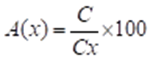 gdzie:   A(x) –  ilość punktów przyznana ofercie „x” za  kryterium cena brutto C  - cena brutto najniższa wśród cen zawartych w ofertach – cena oferty najkorzystniejszejC x -  cena brutto zawarta w ofercie „x” Wartość podstawiana do wzoru punktacyjnego, to wartość brutto umowy, określona przez Wykonawcę w punkcie 4 oferty (załącznik nr 1 do Zaproszenia).Cenę należy przedstawić wg. Formularza cenowego- załącznik nr 4 do niniejszego  zapytania 2.  W cenę muszą być wliczone wszystkie koszty, jakie będzie ponosił Wykonawca w związku z realizacją        zamówienia.3.  Nie uwzględnienie tych kosztów przez Wykonawcę nie będzie stanowić podstawy do domagania się     Ich pokrycia przez Zamawiającego w późniejszym terminie.4.  Wyboru oferty dokona Dyrektor Liceum Ogólnokształcącego nr XIV we Wrocławiu Pani Anna      Maćkowska.5.  Wybrany oferent zastanie powiadomiony pisemnie i  telefonicznie o wyborze oferty w celu ustalenia       terminu podpisania umowy.6.  Zamawiający w każdej chwili zastrzega sobie prawo do unieważnienia postępowania bez podawania       przyczyn.IX. Wadium: nie dotyczy.X. RODOZgodnie z art. 13 ust. 1 i 2 rozporządzenia Parlamentu Europejskiego i Rady (UE) 2016/679 z dnia 27 kwietnia 2016 r. w sprawie ochrony osób fizycznych w związku z przetwarzaniem danych osobowych i w sprawie swobodnego przepływu takich danych oraz uchylenia dyrektywy 95/46/WE (ogólne rozporządzenie o ochronie danych) (Dz. Urz. UE L 119 z 04.05.2016, str. 1), dalej „RODO”, Zamawiający informuje że: 1)	administratorem danych osobowych przekazanych przez Wykonawcę jest Zamawiający.2)	dane kontaktowe inspektora ochrony danych osobowych w Liceum Ogólnokształcącym Nr XIV im. Polonii Belgijskiej we Wrocławiu ul. Brücknera 10, 51- 410 Wrocław inspektor@coreconsulting.pl3)	przekazane dane osobowe  przetwarzane będą na podstawie art. 6 ust. 1 lit. c RODO w celu związanym z niniejszym postępowaniem o udzielenie zamówienia publicznego.4)	odbiorcami przekazanych danych osobowych będą osoby lub podmioty, którym udostępniona zostanie dokumentacja postępowania w oparciu o art. 8 oraz art. 96 ust. 3 ustawy z dnia 29 stycznia 2004 r. – Prawo zamówień publicznych,5)	przekazane dane osobowe będą przechowywane, zgodnie z art. 97 ust. 1 ustawy Pzp, przez okres 4 lat lub realizacji i trwałości projektu od dnia zakończenia postępowania o udzielenie zamówienia, a jeżeli czas trwania umowy przekracza 4 lata, okres przechowywania obejmuje cały czas trwania umowy.6)	obowiązek podania przez Wykonawcę danych osobowych bezpośrednio go dotyczących, jest wymogiem ustawowym określonym w przepisach ustawy Pzp, związanym z udziałem w postępowaniu o udzielenie zamówienia publicznego. Konsekwencje niepodania określonych danych wynikają z ustawy Pzp;  7)	w odniesieniu do danych osobowych przekazanych w niniejszym postępowaniu decyzje nie będą podejmowane w sposób zautomatyzowany, stosowanie do art. 22 RODO;8)	osoba której dane osobowe zostały przekazane w niniejszym postępowaniu posiada:a.	na podstawie art. 15 RODO prawo dostępu do danych osobowych jej dotyczących;b.	na podstawie art. 16 RODO prawo do sprostowania danych osobowych **;c.	na podstawie art. 18 RODO prawo żądania od administratora ograniczenia przetwarzania danych osobowych z zastrzeżeniem przypadków, o których mowa w art. 18 ust. 2 RODO ***;  9)	prawo do wniesienia skargi do Prezesa Urzędu Ochrony Danych Osobowych, gdy osoba której dane osobowe zostały przekazane w niniejszym postępowaniu uzna że przetwarzanie danych osobowych narusza przepisy RODO;10) nie przysługuje osobie której dane osobowe zostały przekazane w niniejszym postępowaniu:a.	w związku z art. 17 ust. 3 lit. b, d lub e RODO prawo do usunięcia danych osobowych;b.	prawo do przenoszenia danych osobowych, o którym mowa w art. 20 RODO;c.	na podstawie art. 21 RODO prawo sprzeciwu, wobec przetwarzania danych osobowych, gdyż podstawą prawną przetwarzania tych danych osobowych jest art. 6 ust. 1 lit. c RODO___________________* Wyjaśnienie: informacja w tym zakresie jest wymagana, jeżeli w odniesieniu do danego administratora lub podmiotu przetwarzającego istnieje obowiązek wyznaczenia inspektora ochrony danych osobowych.** Wyjaśnienie: skorzystanie z prawa do sprostowania nie może skutkować zmianą wyniku postępowania o udzielenie zamówienia publicznego ani zmianą postanowień umowy w zakresie niezgodnym z ustawą Pzp oraz nie może naruszać integralności protokołu oraz jego załączników.*** Wyjaśnienie: prawo do ograniczenia przetwarzania nie ma zastosowania w odniesieniu do przechowywania, w celu zapewnienia korzystania ze środków ochrony prawnej lub w celu ochrony praw innej osoby fizycznej lub prawnej, lub z uwagi na ważne względy interesu publicznego Unii Europejskiej lub państwa członkowskiego.XI.      Dodatkowe informacje:Pytania oferentów muszą być formułowane na piśmie w terminie nie późniejszym niż dwa dni przed	upływem terminu składania ofert na adres administracja@lo14.wroc.pl              Odpowiedź /odpowiedzi na pytania Zamawiający zamieści na stronie internetowej www.lo14.wroc.plW załączniku nr 4 do zapytania Zamawiający poprawi omyłki rachunkowe informując Oferenta którego to dotyczy.W przypadku nie złożenia dokumentu potwierdzającego umocowanie do podpisania oferty  lub Pełnomocnictwa lub w przypadku złożenia tych dokumentów/dokumentu  nieprawidłowych Zamawiający wezwie do ich uzupełnienia lub poprawienia.  XII.       Załączniki:Formularz ofertowy - załącznik nr 1 do zapytania.Oświadczenie - załącznik nr 2 do zapytania.Wzór umowy- załącznik nr 3 do zapytania.Opis przedmiotu zamówienia - OPZ (Arkusz kalkulacyjny - Zestawienie kosztów zadania) - załącznik nr 4 do zapytania.…………………………….										      Podpis 